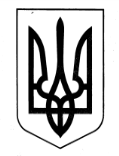 УКРАЇНА ВІДДІЛ ОСВІТИ РОГАНСЬКОЇ СЕЛИЩНОЇ РАДИХарківського району Харківської областіНАКАЗ02.04.2020									    		№51Про проведенняінвентаризації залишків продуктів харчуванняУ зв’язку із запровадженням карантину на всій території України з 12.03.2020 до 03.04.2020 року згідно з постановою КМУ від 11.03.2020 №211 «Про запобігання поширенню на  території України коронавірусу COVID-19» та забороною відвідування закладів освіти, а також із запровадженням надзвичайної ситуації та продовженням карантину до 24.04.2020 року згідно з постановою КМУ від 25.03.2020 №239, освітній процес у закладах загальної середньої освіти Роганської селищної ради був призупинений,  внаслідок чого харчування учнів не здійснювалося та продукти харчування, які були закуплені на цей період, не були використані, що призвело до закінчення терміну придатності та псуванню деяких продуктів.З метою забезпечення достовірного обліку залишків продуктів та недопущення наявності зіпсованих продуктів, НАКАЗУЮ:1. Провести у закладах загальної середньої освіти Роганської селищної ради повну інвентаризацію залишків продуктів із перевіркою їх фактичної наявності та документального підтвердження станом на 10 квітня 2020 року та станом на дату, визначену по закінченню карантину.2. Створити для проведення інвентаризації залишків продуктів харчування інвентаризаційну комісію у складі:голова комісії - Куденко І.В., начальник відділу освіти;члени комісії: 	-Верхоламова Т.В., головний бухгалтер централізованої бухгалтерії відділу освіти;	-Артеменко І.В, бухгалтер І категорії централізованої бухгалтерії відділу освіти.
3. Закладам загальної середньої освіти Роганської селищної ради створити власні інвентаризаційні комісії та  провести інвентаризацію залишків продуктів харчування  у присутності комірників та членів інвентаризаційної комісії відділу освіти до 10 квітня та до дати, визначеної по закінченню карантину.4. Інвентаризаційним комісіям у п’ятиденний термін після закінчення інвентаризації оформити матеріали інвентаризації та передати їх до централізованої бухгалтерії відділу освіти.5. Контроль за виконанням наказу залишаю за собою.Начальник відділу освіти                  	                         Інна  Куденко